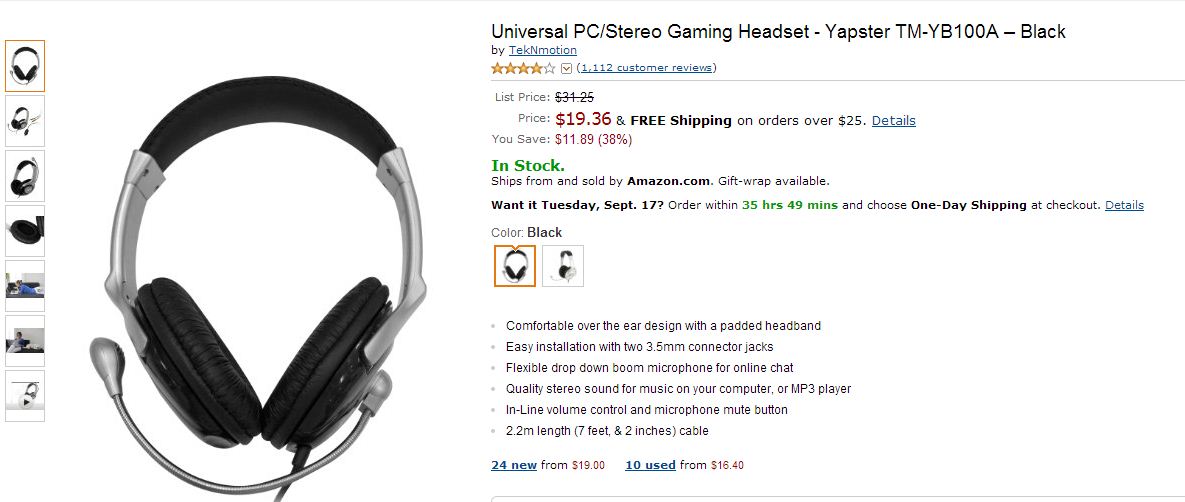 Universal PC/Stereo Gaming Headset - Yapster TM-YB100A – Blackby TekNmotion4.0 out of 5 stars 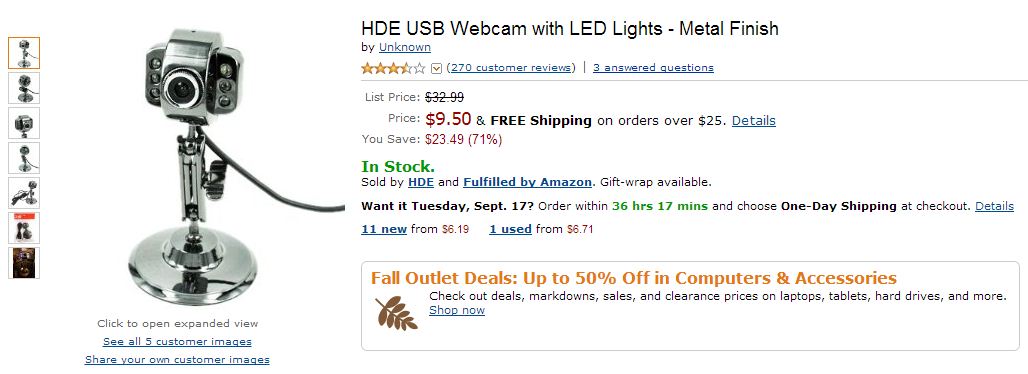 HDE USB Webcam with LED Lights - Metal Finish3.3 out of 5 stars  Product FeaturesAdjustable webcam base and head, with 6 LED lightsConnects via USB (cable included)Built-in microphoneGreat for Skype, Yahoo Messenger, AIM, video conferencing5 MegapixelTechnical DetailsBrand Name: UnknownModel: PWC-160-2MX-pItem Package Quantity: 1Etekcity Professional Stereo Headphone Headset 3.5mm with Mic Microphone for Computer PC Laptop Notebook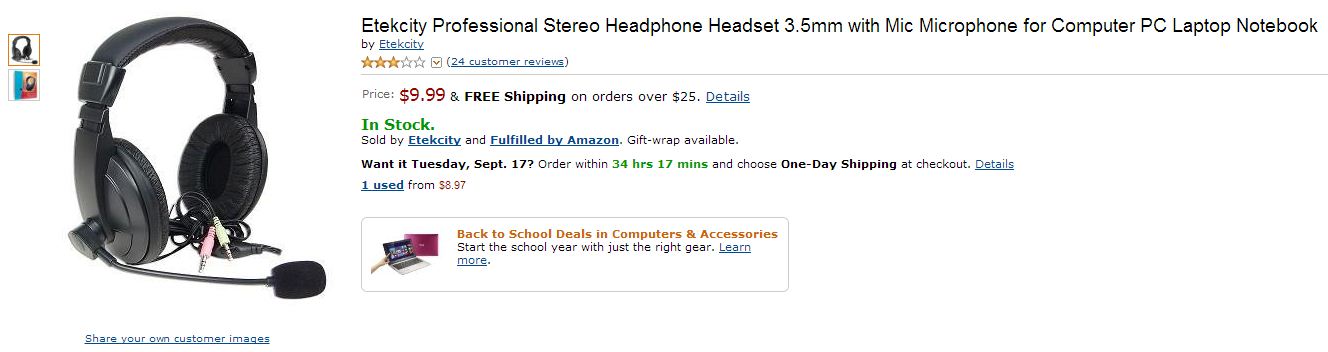 by Etekcity3.2 out of 5 starsThe Etekcity headphones with microphone headset is ideal for video conferencing! With comfortable padded earphones you'll be able to wear these headphones for hours! Have a net meeting or just chat on IM in comfort! 

Features: 
Black color
Padded headphones
Speaker: 40 mm dynamic type
Impedance: 32 ohms
Sensitivity: 96 db± 4 db
Frequency: 20 - 20000 Hz
Max. Input power: 100 mW
Volume control dial
Cord length: 5.91 feet (1.8M) approximate
Headset Microphone:
Condenser Type Headset Microphone
Omni-Directional polar pattern
Sensitivity: -40 dB ± 3 dB
Frequency: 50 - 1600 Hz

Package Content
Etekcity Headphones with Headset Microphone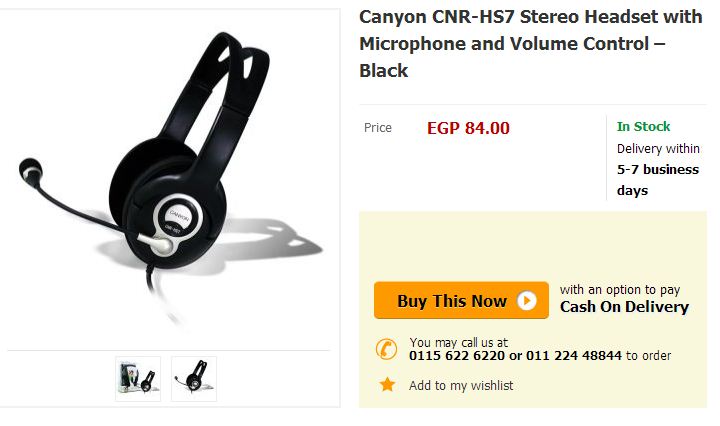 Canyon CNR-HS7 Stereo Headset with Microphone and Volume Control – BlackPriceEGP 84.00In StockStereo headset with a flexible microphone and cord-integrated volume controlThe CNR-HS7 is a lightweight stereo headset available in black with silver accents. It features soft ear pads and an adjustable headband for a comfortable fit, with a flexible microphone offering a clear sound quality. Ideal for Internet communications, the headset is compatible with Skype, MSN, and other important messaging programs and is suitable for both PCs and notebooks. This headset comes with a cable integrated volume control for your convenience.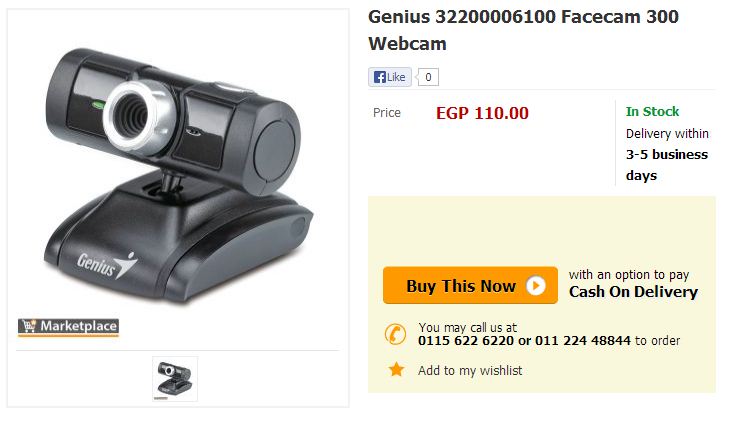 Genius 32200006100 Facecam 300 WebcamPriceEGP 110.00In StockKey FeaturesOS Support:Windows 7/Vista/XP/MacMax. Still Image Resolution:8MInterface: USB 1.1Lens Type: MFGenius introduces its latest VGA webcam. FaceCam 300, which is great for Skype, MSN, Yahoo messenger and instant message communication. You can rotate it 360 degrees and it tilts 70 degrees up and down, and the universal clip fits easily to a LCD or notebook .The CrazyTalk Cam Suite software provides for real time chatting and recording video to upload to YouTube or Facebook.. FaceCam 300 is a very easy to use VGA webcam. For more information, contact your local retailer for more details.Specifications:OS Support: Windows 7/Vista/XP/MacMax. Still Image Resolution: 8MInterface: USB 1.1Lens Type: MFIn Stock.In Stock.In Stock.